Строка в PythonСтрока считывается со стандартного ввода функцией input(). Напомним, что для двух строк определена операция сложения (конкатенации), также определена операция умножения строки на число.Сложение строк:S1 = 'Чат'S2 = 'Бот'print(S1 + S2)Результат: ЧатБотУмножение строк:S1 = 'Чат'print(S1*5)Результат: ЧатЧатЧатЧатЧатилиS = input()print(S*5)Вводим Привет!Результат: Привет!Привет!Привет!Привет!Привет!Строка - это набор символов. При этом каждый символ имеет свой порядковый номер. Нумерация строк начинается с 0.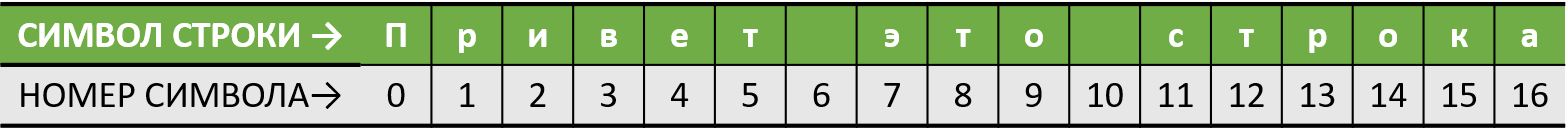 Например, если мы возьмём переменную и сохраним в ней эту строчку, то сможем её обрабатывать:a = 'Привет это строка' Теперь, если я попрошу вывести 5-й символ, то напишу: print(a[5])  в качестве результата я получу: т . Но стоит учитывать, что строку нельзя менять напрямую. Т.е. команда вида a[5] = 'я' выдаст ошибку:TypeError: 'str' object does not support item assignment Для изменения строк существуют специальные функции, но о них чуть позже. Номер элемента в строке принято называть индексом.Индекс строки может быть отрицательным. Тогда мы будем рассматривать строку в обратном порядке. В этой ситуации -1 это последний символ строки, -2 - предпоследний и т.д.СрезСрез позволяет вернуть часть строки.Срез выглядит следующим образом: a[start:stop:step]Где a - это наша строка, start - начало среза, stop - конец среза, step - шаг среза.Каждый из параметров можно указывать, а можно игнорировать. Они могут принимать целочисленные значения как положительные, так и отрицательные.Рассмотрим несколько примеров: a = 'Привет это строка' print(a[5:8]) В данном случае мы получим срез символов от 5 до 8 (не включительно). То есть программа выведет 5, 6 и 7 символы. т э Ещё пример: a = 'Привет это строка' print(a[5:]) В данном примере мы указали начало среза, но не указали конец. В этой ситуации будет взят срез от 5 го символа и до конца строки. И результатом будет:  т это строка Пример: a = 'Привет это строка' print(a[:8]) В этом примере мы не указали начальное значение. Тогда мы получим срез с начала строки и до 8-го символа (не включая его).  Привет э Пример с шагом: a = 'Привет это строка' print(a[1:10:2]) В этом примере мы идём с 1-го (не нулевого) символа и берём каждый второй символ (шаг равен 2). Тогда мы получим следующий срез. рвтэоВАЖНО: чтобы развернуть строку, достаточно прописать: a[::-1]. То есть мы делаем срез от начала и до конца с шагом -1, движемся в обратном направлении.И если у вас задача на палиндром, то всё что вам нужно проверить, это узнать равны ли 2 строки: a == a[::-1]Функции и методы строкМы уже рассмотрели некоторые возможности строк, в частности объединение, умножение и срезы.Перейдём к другим функциям:len() - определяет длину строкиПример:print(len('Как дела'))Результат: 8 s.find(str, [start],[end])   - поиск подстроки str в строке s. В качестве ответа получим номер первого вхождения строки str в строку s или -1, если этой строки нет.Пример: print('Как дела'.find('ла'))print('Как дела'.find('ого')) Результат: 6-1 s.index(str, [start],[end])  - поиск подстроки str в строке s. В качестве ответа получим номер первого вхождения строки str в строку s или ValueError , если этой строки нет. В данном случае, если подстроки нет, то выкинет с ошибкой, если её правильно не обработать.Пример: print('Как дела'.index('ла')) print('Как дела'.index('ого')) Результат: 6ValueError s.split(символ) - разбивает строку по символу разделителю.Пример:print('Как дела'.split('а'))Результат:['К', 'к дел', '']В результате мы разделили на 3 строки по символу аПредставьте, что вы взяли ножницы. У вас на листочке написан текст Как дела И вы разрезаете листочек по тем местам, где у вас буква а. В результате вы делаете три разреза и получаете три листочка. На первом написано К, на втором к дел и третий пустой, т.к. ножницы прошлись как раз по последней букве а. s.count(str, [start],[end]) - считает количество вхождений строки str в строку s. При этом учитываются только не пересекающиеся вхождения.Пример:print('863483468'.count('8'))print('868686868686868'.count('868'))Результат:3 - подсчитает количество 8.4 - подсчитает количество 868, при этом они не должны пересекаться. 86868 - это всего 1 комбинация 868. s.isdigit() - проверяет состоит ли строка только из цифрПример:print('863483468'.isdigit())print('863483 468'.isdigit())Результат:True - в предложении только цифры.False - в предложении есть пробел. s.isalpha() - проверяет состоит ли строка только из буквПример:print('afasfsafasfas'.isalpha())print('afasfsaf asfas?'.isalpha())Результат:True - в предложении только буквы.False - в предложении есть пробел и знак вопроса. s.lower() - переводит строку в нижний регистрПример:print('Привет'.lower())print('ПрИВЕТ!'.lower())Результат:приветпривет! s.upper() - переводит строку в верхний регистр. Пример:print('Привет'.upper())print('ПривЕТ!'.upper())Результат:ПРИВЕТПРИВЕТ! ord(символ) - переводит символ в его код UTF-8.chr(число) - переводит код UTF-8 в символ.Задача 11_1.На вход подаётся строка и число. Необходимо вывести строку ровно столько раз, чему равно это число.Sample Input:Ура!7Sample Output:Ура!Ура!Ура!Ура!Ура!Ура!Ура!Задача 11_2.Напишите программу . На вход программе подаётся слово и строка. Нужно проверить, есть ли это слово в строке. Если такое слово есть, то посчитать сколько раз оно встречается. Если такого слова нет, то вывести 0.Sample Input 1:каПривет, как у тебя дела? Sample Output 1:1Sample Input 2:нунуПривет, как дела?Sample Output 2:0Sample Input 3:аАаАааааАааАаSample Output 3:8Задача 11_3.Напишите программу, которая выводит последнюю цифру введённого числаSample Input 1:76354671253671Sample Output 1:1Sample Input 2:433433Sample Output 2:3Задача 11_4.Напишите программу, которая проверяет, является ли введённая строка палиндромом. Регистр не должен учитываться.На выходе программа пишет "ДА" или "НЕТ"Sample Input 1:СовосSample Output 1:ДАSample Input 2:комОКSample Output 2:ДАЗадача 11_5.С клавиатуры вводится текст и буква. Нужно посчитать, сколько раз встречается эта буква в тексте. Регистр не должен учитываться.Sample Input 1:Привет, как твои дела?аSample Output 1:2Sample Input 2:В лесу стояла ель, возле которой всегда бегали звери.ВSample Output 2:4СпискиСписки в Python - упорядоченные изменяемые коллекции объектов произвольных типов (почти как массив, но типы могут отличаться). [pythonworld]Другими словами список - это набор значений, хранящихся в определённом порядке.Примеры списка:[12, 43, 5 , 23, 11 , 3213][12, 'hello', [32, 76, 15], 'name', 42]Создание спискаСоздать список можно несколькими способами.1. Через создание пустого списка:a = []2. Через определение списка:a = list()3. Через создание заполненного списка:a = [3, 4, 7, 2, 9]4. Через умножение шаблона:a = [0] * 5# [0, 0, 0, 0, 0]a = [1, 3] * 4# [1, 3, 1, 3, 1, 3, 1, 3]Есть и другие способы создания списков, например "генератор списка". Но они довольно сложные в плане понимания и выходят за рамки необходимых знаний. ИндексацияКаждый элемент внутри списка имеет свой индекс (порядковый номер). При этом индексация (нумерация) начиняется с нуля.Мы можем обратиться к любому элементу списка, просто указав для него переменную и его порядковый номер (индекс) в квадратных скобках.Пусть у нас задан список:a = [4, 6, 1, 14, 2, 9, 22]Тогда, если мы напишем: print(a[5]), то мы обратимся к 5ому элементу из списка a и получим число 9. Не забываем, что счёт начинается с 0Таким образом: a[0] = 4a[1] = 6a[2] = 1a[3] = 14a[4] = 2a[5] = 9a[6] = 22Если попытаться обратиться к элементу, которого нет в списке, например к 10му элементу, то получим ошибку выхода за пределы списка.print(a[10]) #Error: index out of rangeОбратите внимание на эту ошибку, она одна из самых распространённых при работе со списками.Задача 11_6.Напишите программу, которая принимает символьную строку содержащую фамилию и имя. Нужно построить новую строку, в которой записан инициал (первая буква имени с точкой и через пробел – фамилия. Например, из строки Семёнов Андрей должна получиться строка А.Семёнов.Задача 11_7.Напишите программу, которая в символьной строке заменяет:а) все строчные латинские буквы на прописные;б) все прописные латинские буквы на строчные;в) все строчные русские буквы на прописные;г) все прописные русские буквы на строчные.Задача 11_8.Напишите программу, которая получает на вход символьную строку,  состоящую из слов, разделённых пробелами, и заменяет в каждом слове первую букву на прописную.